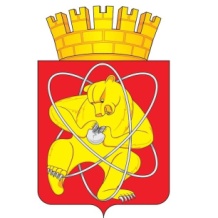 Муниципальное образование «Закрытое административно – территориальное образование Железногорск Красноярского края»СОВЕТ ДЕПУТАТОВ  ЗАТО  г. ЖЕЛЕЗНОГОРСК РЕШЕНИЕ18 мая 2017                                                                                                                                            19-78Рг. ЖелезногорскОб оценке регулирующего воздействия проектов муниципальных  нормативных правовых актов и экспертизе муниципальных нормативных правовых актов ЗАТО ЖелезногорскВ соответствии с частью 6 статьи 7, частью 3 статьи 46 Федерального закона от 06.10.2003 № 131-ФЗ "Об общих принципах организации местного самоуправления в Российской Федерации", Законом Красноярского края от 19.03.2015 № 8-3265 "Об оценке регулирующего воздействия проектов муниципальных нормативных правовых актов и экспертизе муниципальных нормативных правовых актов в Красноярском крае", руководствуясь статьей  37 Устава ЗАТО Железногорск, Совет депутатовРЕШИЛ:1. Утвердить Порядок проведения оценки регулирующего воздействия проектов муниципальных нормативных правовых актов ЗАТО Железногорск, устанавливающих новые или изменяющих ранее предусмотренные муниципальными нормативными правовыми актами обязанности для субъектов предпринимательской и инвестиционной деятельности (Приложение № 1 к настоящему решению).2. Утвердить Порядок проведения экспертизы муниципальных нормативных правовых актов ЗАТО Железногорск, затрагивающих вопросы осуществления предпринимательской и инвестиционной деятельности (Приложение № 2 к настоящему решению).3. Настоящее решение разместить на официальном сайте муниципального образования «Закрытое административно-территориальное образование Железногорск Красноярского края» в информационно-телекоммуникационной сети «Интернет».4. Контроль над выполнением настоящего решения возложить на председателя комиссии по вопросам местного самоуправления и законности С.Г. Шаранова.5. Настоящее решение  вступает в силу после официального опубликования. Глава ЗАТО г. Железногорск						          В.В. МедведевПриложение № 1к решению Совета депутатов ЗАТО г. Железногорскот 18 мая 2017 г. № 19-78РПОРЯДОК ПРОВЕДЕНИЯ ОЦЕНКИ РЕГУЛИРУЮЩЕГО ВОЗДЕЙСТВИЯ ПРОЕКТОВ МУНИЦИПАЛЬНЫХ НОРМАТИВНЫХ ПРАВОВЫХ АКТОВ ЗАТО ЖЕЛЕЗНОГОРСК, УСТАНАВЛИВАЮЩИХ НОВЫЕ ИЛИ ИЗМЕНЯЮЩИХ РАНЕЕ ПРЕДУСМОТРЕННЫЕ МУНИЦИПАЛЬНЫМИ НОРМАТИВНЫМИ ПРАВОВЫМИ АКТАМИ ОБЯЗАННОСТИ ДЛЯ СУБЪЕКТОВ ПРЕДПРИНИМАТЕЛЬСКОЙ И ИНВЕСТИЦИОННОЙ ДЕЯТЕЛЬНОСТИ1. Настоящий Порядок определяет процедуру проведения оценки регулирующего воздействия проектов муниципальных нормативных правовых актов ЗАТО Железногорск, устанавливающих новые или изменяющих ранее предусмотренные муниципальными нормативными правовыми актами обязанности для субъектов предпринимательской и инвестиционной деятельности (далее - оценка регулирующего воздействия).2. Оценка регулирующего воздействия проводится Управлением экономики и планирования Администрации ЗАТО г. Железногорск (далее - уполномоченный орган) в целях выявления положений, вводящих избыточные обязанности, запреты и ограничения для субъектов предпринимательской и инвестиционной деятельности или способствующих их введению, а также положений, способствующих возникновению необоснованных расходов субъектов предпринимательской и инвестиционной деятельности и бюджета ЗАТО Железногорск.3. Оценке регулирующего воздействия подлежат проекты муниципальных нормативных правовых актов ЗАТО Железногорск, устанавливающие новые или изменяющие ранее предусмотренные муниципальными нормативными правовыми актами обязанности для субъектов предпринимательской и инвестиционной деятельности (далее - проект правового акта, проект).Оценке регулирующего воздействия не подлежат: - проекты нормативных правовых актов Совета депутатов ЗАТО                      г. Железногорск, устанавливающих, изменяющих, приостанавливающих, отменяющих местные налоги и сборы;- проекты нормативных правовых актов Совета депутатов ЗАТО                      г. Железногорск, регулирующих бюджетные правоотношения.4. Проекты правовых актов могут разрабатываться структурными подразделениями, отраслевыми (функциональными) органами, специалистами в отраслевых сферах деятельности  Администрации ЗАТО г. Железногорск, а также субъектами правотворческой инициативы, определенными Постановлением Администрации ЗАТО г.Железногорск, решением Совета депутатов ЗАТО г. Железногорск, Уставом ЗАТО Железногорск (далее - разработчики).5. На разработчика возлагаются следующие функции:5.1. Идентификация положений, указанных в пункте 2 настоящего Порядка, в подготовленном проекте правового акта;5.2. Формирование перечня вопросов по проекту правового акта, которые, по мнению разработчика, следует вынести на публичное обсуждение, с учетом вопросов, включенных в типовую форму опросного листа. Типовая форма опросного листа утверждается постановлением Администрации ЗАТО                              г. Железногорск;5.3. Направление проекта в уполномоченный орган;5.4. Доработка проекта правового акта в случае, если в заключении об оценке регулирующего воздействия (далее - Заключение) сделан вывод о наличии в проекте положений, указанных в пункте 2 настоящего Порядка.6. На уполномоченный орган возлагаются следующие функции:6.1. Размещение на официальном  сайте муниципального образования «Закрытое административно-территориальное образование Железногорск Красноярского края» в информационно-телекоммуникационной сети «Интернет», (далее - официальный сайт) уведомления о проведении публичного обсуждения (далее - Уведомление). Форма уведомления о проведении публичного обсуждения утверждается постановлением Администрации ЗАТО г. Железногорск;6.2. Организация и проведение публичного обсуждения проекта правового акта;6.3. Составление отчета о результатах публичного обсуждения (далее - Отчет) и размещение его на официальном сайте. Форма отчета о результатах публичного обсуждения утверждается постановлением Администрации ЗАТО г. Железногорск.6.4. Подготовка Заключения и размещение его на официальном сайте.Форма заключения об оценке регулирующего воздействия проекта нормативного правового акта утверждается постановлением Администрации ЗАТО г. Железногорск.7. Для проведения оценки регулирующего воздействия проекта правового акта ЗАТО Железногорск разработчик направляет в уполномоченный орган:проект правового акта с приложением документов и материалов, приложение которых к проекту является обязательным в соответствии с законодательством, правовыми актами Администрации ЗАТО                             г. Железногорск и Совета депутатов ЗАТО г. Железногорск;перечень вопросов по проекту правового акта, которые, по мнению разработчика, следует вынести на публичное обсуждение.8. Публичное обсуждение проводится в целях оценки субъектами предпринимательской и инвестиционной деятельности, представителями экспертного сообщества, некоммерческими организациями, целью деятельности которых является защита и представление интересов субъектов предпринимательской и инвестиционной деятельности, и иными лицами, интересы которых прямо или косвенно затрагиваются проектом правового акта (далее - участники публичного обсуждения), проекта правового акта на предмет выявления в нем положений, вводящих избыточные обязанности, запреты и ограничения для субъектов предпринимательской и инвестиционной деятельности или способствующих их введению, а также положений, способствующих возникновению необоснованных расходов субъектов предпринимательской и инвестиционной деятельности и бюджета ЗАТО Железногорск.В целях публичного обсуждения на официальном сайте размещаются:проект правового акта, в отношении которого проводится оценка регулирующего воздействия;Уведомление для информирования участников публичного обсуждения, содержащее информацию о сроке проведения публичного обсуждения, перечне вопросов, подлежащих обсуждению, способах направления участниками публичного обсуждения своих предложений, замечаний, мнений по проекту правового акта.Уведомление о проведении публичного обсуждения проекта правового акта подлежит размещению на официальном сайте в течение 3 рабочих дней со дня поступления проекта правового акта в уполномоченный орган.Уполномоченный орган вправе дополнить представленный разработчиком перечень вопросов по проекту правового акта, выносимых на публичное обсуждение.Для подготовки окончательного перечня вопросов, выносимых на публичное обсуждение, уполномоченный орган вправе обратиться за содействием к разработчику.9. Срок проведения публичного обсуждения проекта правового акта устанавливается уполномоченным органом, но не может быть менее 15 календарных дней со дня размещения Уведомления на официальном сайте и не более 30 календарных дней со дня поступления проекта правового акта в уполномоченный орган.10. По результатам публичного обсуждения уполномоченным органом составляется Отчет, в который включаются сведения о поступивших предложениях, замечаниях, мнениях участников публичного обсуждения по проекту правового акта, о результатах публичного обсуждения, включая предложения о возможных выгодах и затратах предлагаемого проектом варианта достижения поставленной цели, об альтернативных способах решения проблемы и оценке их последствий.Отчет о результатах публичного обсуждения по проекту нормативного правового акта подписывается руководителем уполномоченного органа и размещается на официальном сайте в срок не позднее 5 рабочих дней со дня окончания срока публичного обсуждения.11. По результатам оценки регулирующего воздействия уполномоченным органом подготавливается Заключение, которое должно содержать вывод об отсутствии или о наличии в проекте правового акта положений, указанных в пункте 2 настоящего Порядка.Заключение направляется разработчику и размещается на официальном сайте в срок не более 30 календарных дней со дня поступления проекта правового акта в уполномоченный орган.12. В случае если в Заключении сделаны выводы о наличии положений, указанных в пункте 2 настоящего Порядка, оно должно содержать обоснование таких выводов, а также требования о доработке проекта правового акта и устранении замечаний, указанных в Заключении.13. При поступлении Заключения, в котором сделан вывод о наличии в проекте правового акта положений, указанных в пункте 2 настоящего Порядка, разработчик осуществляет доработку проекта правового акта  путем устранения замечаний, указанных в Заключении, и в срок не более 15 рабочих дней со дня получения Заключения повторно направляет проект правового акта в уполномоченный орган.Уполномоченный орган в течение 2 рабочих дней рассматривает доработанный проект правового акта и подготавливает новое Заключение.14. В случае если разработчик не согласен с замечаниями, указанными в Заключении, то он в течение 2 рабочих дней со дня его получения направляет на имя председателя Комиссии по урегулированию разногласий, возникших по результатам оценки регулирующего воздействия (далее - Комиссия), письмо о необходимости рассмотрения спорных моментов, возникших между разработчиком и уполномоченным органом по результатам оценки регулирующего воздействия проекта.15. Положение о Комиссии и ее персональный состав утверждаются Постановлением Администрации ЗАТО г. Железногорск. В состав комиссии делегируются депутаты Совета депутатов ЗАТО г. Железногорск в количестве двух человек.16. Решение Комиссии должно содержать вывод о наличии или отсутствии в проекте правового акта положений, указанных в пункте 2 настоящего Порядка, а также обоснование такого вывода.Решение Комиссии учитывается при принятии правового акта.17. Принятие проекта правового акта ЗАТО Железногорск без заключения об оценке регулирующего воздействия не допускается.Приложение № 2к решению Совета депутатов ЗАТО г. Железногорскот 18 мая 2017 г. № 19-78РПОРЯДОКПРОВЕДЕНИЯ ЭКСПЕРТИЗЫ МУНИЦИПАЛЬНЫХ НОРМАТИВНЫХ ПРАВОВЫХ АКТОВ ЗАТО ЖЕЛЕЗНОГОРСК, ЗАТРАГИВАЮЩИХ ВОПРОСЫ ОСУЩЕСТВЛЕНИЯ  ПРЕДПРИНИМАТЕЛЬСКОЙ И ИНВЕСТИЦИОННОЙ ДЕЯТЕЛЬНОСТИ1. Настоящий порядок определяет процедуру проведения экспертизы муниципальных нормативных правовых актов ЗАТО Железногорск, затрагивающих вопросы осуществления предпринимательской и инвестиционной деятельности (далее - правовые акты).2. Экспертиза правовых актов (далее - экспертиза) проводится Управлением экономики и планирования Администрации ЗАТО г.Железногорск (далее - уполномоченный орган) в целях выявления положений, необоснованно затрудняющих осуществление предпринимательской и инвестиционной деятельности.3. Экспертиза проводится в отношении правовых актов, регулирующих отношения, участниками которых являются или могут являться субъекты предпринимательской и инвестиционной деятельности.4. Экспертиза проводится на основании ежегодного плана проведения экспертиз (далее - план экспертиз), утверждаемого руководителем уполномоченного органа.5. План экспертиз на следующий календарный год утверждается до 31 декабря текущего календарного года и размещается на  официальном  сайте муниципального образования «Закрытое административно-территориальное образование Железногорск Красноярского края» в информационно-телекоммуникационной сети «Интернет» (далее -  официальный сайт ).6. В план экспертиз, в том числе, включаются правовые акты, в отношении которых имеются сведения, указывающие, что положения правового акта могут создавать условия, необоснованно затрудняющие осуществление предпринимательской и инвестиционной деятельности, полученные уполномоченным органом самостоятельно в связи с осуществлением возложенных на него функций, а также в результате рассмотрения предложений о проведении экспертизы, поступивших в уполномоченный орган от физических и юридических лиц, общественных объединений, занятых в сфере предпринимательской, инвестиционной деятельности, объединений потребителей, саморегулируемых организаций и научно-экспертных организаций, органов  местного самоуправления, органов государственной власти Красноярского края.7. Срок проведения экспертизы устанавливается в плане экспертиз и не должен превышать двух месяцев.8. По результатам проведения экспертизы уполномоченным органом подготавливается заключение, которое размещается на  официальном сайте в срок не более 30 календарных дней со дня, установленного в качестве даты окончания проведения экспертизы в плане экспертиз.Форма заключения по результатам проведения экспертизы муниципального нормативного правового акта утверждается постановлением Администрации ЗАТО г. Железногорск.9. Заключение должно содержать вывод о наличии или отсутствии в правовом акте положений, необоснованно затрудняющих осуществление предпринимательской и инвестиционной деятельности, а также обоснование такого вывода.10. В случае выявления в правовом акте положений, необоснованно затрудняющих осуществление предпринимательской и инвестиционной деятельности, уполномоченный орган вносит в орган местного самоуправления, принявший правовой акт, предложения об отмене или изменении соответствующим образом правового акта с приложением копии заключения.11. После получения заключения, в котором содержится вывод о наличии в правовом акте положений, необоснованно затрудняющих осуществление предпринимательской и инвестиционной деятельности, орган местного самоуправления, принявший правовой акт, в срок не более 30 календарных дней со дня получения заключения направляет в уполномоченный орган информацию о принятых мерах.12. В случае если орган местного самоуправления, принявший правовой акт, не согласен с заключением и предложениями уполномоченного органа, то в течение 30 календарных дней со дня получения заключения он направляет в уполномоченный орган уведомление с мотивированным обоснованием своего решения.